ЕПИДЕМИОЛОГИЧНА ОБСТАНОВКА ЗА ОБЛАСТ ДОБРИЧ През периода са регистрирани общо 128 случая на заразни заболявания, от които: 87 случая на грип и остри респираторни заболявания (ОРЗ).Общата заболяемост от грип и ОРЗ за областта е 109,75 %оо на 10000 души.     Регистрирани остри респираторни заболявания (ОРЗ) по възрастови групи през периода: 15 регистрирани случая на заболели от COVID-19. Заболяемост за областта за 14 дни на 100 000 жители към 29.12.2022г. – 11,95 %000 при 27,24 %000 за РБългария.25 случая на въздушно- капкова инфекция - 20 на варицела, 1 на туберкулоза и 4 на скарлатина; 1 случай на чревна инфекция - колиентерит.На територията на област Добрич през отчетния период няма регистрирани хранителни взривове.ДИРЕКЦИЯ „НАДЗОР НА ЗАРАЗНИТЕ БОЛЕСТИ”Направени проверки на обекти в лечебни заведения за болнична и извънболнична медицинска помощ - 47 бр.Извършени епидемиологични проучвания на регистрирани заразни болести - 41 бр.Лабораторен контрол на противоепидемичния режим в лечебни заведения за болнична и извънболнична медицинска помощ - 236 проби с 4 положителни резултата: 16 бр. околна среда, 204 бр. паразитологични изследвания с 4 положителни резултата и 16 бр. микробиологични изследвания.През консултативния кабинет по СПИН /КАБКИС/ е преминало 1 лице. ДИРЕКЦИЯ „МЕДИЦИНСКИ ДЕЙНОСТИ”Извършени са общо 11 проверки, от които 3 на лечебни заведения за болнична помощ, 1 на лечебно заведение за извънболнична помощ, 6 проверки на аптеки и 1 на дрогерия. Няма установени нарушения. По Наредба №3 от 05.04.2019г. за медицинските дейности извън обхвата на ЗЗО, за които МЗ субсидира лечебните заведения, и за критериите и реда за субсидиране  на лечебните заведения е извършена 1 проверка в ЛЗБП. Подготвени и изпратени са документи за промяна в обстоятелствата към Изпълнителна Агенция Медицински надзор на 3 ЛЗ.Приети  и обработени  жалби- 5 бр.За периода в РКМЕ са приети и обработени 107 медицински досиета, извършени са 86 справки, изготвени са 70  преписки и 64 бр. МЕД за протокола за ТП на НОИ, проверени са 55 експертни решения (ЕР).ДИРЕКЦИЯ „ОБЩЕСТВЕНО ЗДРАВЕ”Предварителен здравен контрол: 1 експертен съвет при РЗИ-Добрич. Разгледани са 8 проектни документации, издадени са: 3 становища по процедурите на ЗООС и 5 здравни заключения. Извършени са 3 проверки на обекти с обществено предназначение (ООП) в процедура по регистрация. Издадени са 3 предписания за провеждане на хигиенни мерки. През периода са извършени общо 12 основни проверки по текущия здравен контрол. Реализираните насочени проверки са общо 15: 7 от тях са извършени във връзка с контрола по тютюнопушенето и продажбата на алкохол; 2 – по спазване забраната за продажба и употреба на диазотен оксид (райски газ); 6 – контрол върху ДДД-мероприятията.По отношение на констатираните отклонения от здравните норми са предприети следните административно-наказателни мерки:- издадени са 2 предписания за провеждане на задължителни хигиенни мерки и 1 предписание за спиране на дейност;- издадена е 1 заповед за спиране на дейност;- съставени са 2 акта за установени административни нарушения на физически лица.Дейности по профилактика на болестите и промоция на здравето (ПБПЗ):Проведени са 6 обучения и лекции с обхванати 136 лица в учебни заведения на територията на гр. Добрич, при провеждането, на които са предоставени 45 бр. здравно-образователни материали. Оказани са 5 бр. методични дейности на 7 лица (мед. специалисти).	СЕДМИЧЕН ОТЧЕТ ПО СПАЗВАНЕ ЗАБРАНАТА ЗА ТЮТЮНОПУШЕНЕЗа 16.12 - 22.12.2022 г. по чл. 56 от Закона за здравето са извършени 5 проверки в 5 обекта (2 детски и учебни заведения, 1 друго закрито обществено място по смисъла на § 1а от допълнителните разпоредби на Закона за здравето, 2 открити обществени места). Kонстатирани са нарушения на въведените забрани и ограничения за тютюнопушене в закритите и някои открити обществени места. Издадени са 4 наказателни постановления: 1 на физическо лице за нарушение на чл. 56, ал. 1 от Закона за здравето и 3 на юридически лица за нарушения на чл. 56, ал. 1 от Закона за здравето.Д-Р СВЕТЛА АНГЕЛОВАДиректор на Регионална здравна инспекция-Добрич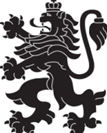 РЕПУБЛИКА БЪЛГАРИЯМинистерство на здравеопазванетоРегионална здравна инспекция-ДобричСЕДМИЧЕН ОПЕРАТИВЕН БЮЛЕТИН НА РЗИ-ДОБРИЧза периода- 16.12 - 22.12.2022 г. (51-ва седмица)0-4 г.5-14 г.15-29 г.30-64 г+65 г.общоЗаболяемост %оо21212616387109,75 %оо